Ректору Львівського національного університету ветеринарної медицини та біотехнологій імені С.З.ҐжицькогоСтибелю В.В.                                    вступника __________________________                   (прізвище)_________________________________________(ім’я та по батькові)моб.телефон ________________________ел. пошта  __________________________ЗАЯВАПрошу  допустити  мене  до  участі  у вступних іспитах (замість ЗНО або в комбінації з)  на місця державного або регіонального замовлення і на участь у конкурсі на місця за кошти фізичних та/або юридичних осіб у разі неотримання рекомендації за цією конкурсною пропозицією за кошти державного або місцевого бюджету (за державним або регіональним замовленням) для здобуття ступеня бакалавра (магістра ветеринарного або фармацевтичного спрямувань). Потік вступних іспитів:До заяви додаю:  Ознайомлений(а), що обробка персональних даних, передбачених для вступу на навчання та отримання освітніх послуг, в тому числі в Єдиній державній електронній базі з питань освіти, а також інформації, що стосується участі в конкурсному відборі для інформування громадськості про перебіг вступної кампанії до закладів освіти, здійснюється відповідно до законодавства.«_____» __________ 2020р.	                   __________________ (підпис)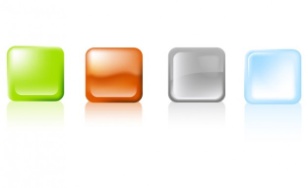 1 потік – з 05.08.2020 р. – 06.08.2020 р.2 потік – з 10.08.2020р. – 11.08.2020 р.копію документа, що посвідчує особукопію свідоцтва (атестата) про повну загальну середню освіти копію документа, що підтверджує наявність пільгової категорії фотокартку для документів розміром 3 х 